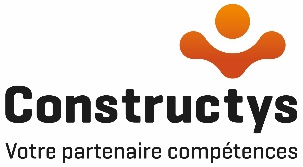 							……………………………………….							……………………………………….							……………………………………….							……………………………………….ATTESTATION
à renvoyer sur contact.nouvelleaquitaine@constructys.frJe soussigné(e), ………………………………………………………………………reconnais avoir pris connaissance Des fonctionnalités du portail web https://e-gestion.constructys.fr/ qui va permettre de dématérialiser les échanges entre mon entreprise et ConstructysLa politique de protection des données sur le site https://www.constructys.fr/ qui précise les obligations en matière de Règlement Général sur la Protection des Données (RPGD)J’autorise CONSTRUCTYS Nouvelle-Aquitaine à ouvrir le compte d’accès eGestion à (prénom, nom, mail)………………………………………………………………………………………………………………………, né(e) le…………………..sur le périmètre des établissements :Siret 1…Siret 2….. Cette personne aura une visibilité complète sur les données formation de l’entreprise.Je m’engage à informer CONSTRUCTYS Nouvelle-Aquitaine du retrait de l’habilitation sur la personne mentionnée ci-dessus, ainsi que d’une nouvelle habilitation si besoin.Fait à ………………., le …………Pièce jointe : Flyer eGestionSIGNATURECACHET